For the week of March 10-14, 2014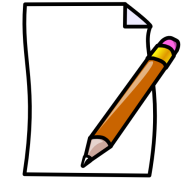 